A Guide to Scots LawLaw on the StreetHaving completed the tasks on Criminal Offences in Scotland, use this pack to cover the Law on the Street.Outcomes:Increase knowledge concerning Law on the StreetEncourage interaction among pupils and between pupils and presenterCompletion of this pack will ensure that participants are: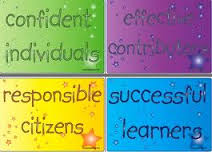 Suggested approachHaving completed the pack on Criminal Offences in Scotland, deliver these materials.Familiarise yourself with the contents of all sections of this pack.Discuss with the pupils what they understand about the law on the street e.g what they can or cannot do – e.g. what is public disorder?Be prepared to answer questions during your presentation and encourage discussion.Recap the main points at the end of lesson to ensure pupils have understood the message which is being delivered.